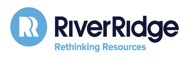 APPLICATION FOR EMPLOYMENTPRIVATE & CONFIDENTIALPlease complete fully in black ink and block capitals. Incomplete application forms will be rejected at short- listing stage. PERSONAL DETAILS   ESSENTIAL CRITERIA   Please answer the following questions in support of your application. Circle as appropriate.   EMPLOYMENT HISTORYPlease list all your work history since completing full-time education, beginning with your present or most recent position.    INFORMATION IN SUPPORT OF YOUR APPLICATIONPlease continue on a separate sheet if necessary, using the same format as aboveN.B. - All gaps in employment history must be accounted for    REFERENCES Please give the names of two referees, (not relatives) both of whom should be familiar with your work, one of which should normally be your current/or most recent employer and the other a previous employer.A candidate found to have knowingly given false information or to have willfully suppressed    any material fact will be liable to disqualification, or, if appointed, to dismissal.I declare that to the best of my knowledge and belief all the foregoing statements are true and complete. Signature of applicant: 		Date:    	CANVASSING  WILL DISQUALIFYWE  ARE  AN  EQUAL  OPPORTUNITIES EMPLOYERPrivacy NoticeThe data contained in this application form will only be used for the purpose of progressing this application for employment. The sensitive personal data on the attached monitoring form will only be used to comply with the requirement of statutory legislation.The company will not share any of the information provided in your application with any third parties for marketing purposes or store any of your information outside the European Economic Area. The information you provide will be held securely by us and/or our data processors whether the information is in electronic or physical format.We will use the contact details you provide to contact you to progress your application. We will use the other information you provide to assess your suitability for the role you have applied for. You do not have to provide what we ask for, but it might affect your application if you don’t.We do not collect more information than we need to fulfil our stated purposes and will not retain it for longer than is necessary.   Reference No:HGV/DC/09/21To be returned by: 23/09/21Position applied for:  HGV Driver – Class 2Position applied for:  HGV Driver – Class 2Position applied for:  HGV Driver – Class 2Position applied for:  HGV Driver – Class 2Location of position applied for: Duncrue (circle as appropriate)Location of position applied for: Duncrue (circle as appropriate)Location of position applied for: Duncrue (circle as appropriate)Location of position applied for: Duncrue (circle as appropriate)Mr / Mrs / Miss / MsPlease delete as appropriateForenames:Forenames:Surname:Maiden name or names previously known by:Maiden name or names previously known by:Maiden name or names previously known by:National Insurance No:Home Address:Home Address:Home Address:Home Address:  Contact Telephone Number (s):  Contact Telephone Number (s):  Contact Telephone Number (s):  Contact Telephone Number (s):E-mail Address:E-mail Address:E-mail Address:E-mail Address:Currently Employed:	YES / NOCurrently Employed:	YES / NONotice Required:Notice Required:Do you hold a valid HGV License?   Category C     YES    /    NODo you hold a Digital Tachograph Card and Full Driver CPC? YES    /    NODo you hold a Full UK Driving License (max 6 penalty points)? YES    /    NOAre you familiar with the principles of manual handling? YES    /    NODo you have a flexible approach to working hours inc. weekends & bank holidays? YES    /    NODo you have good knowledge of driver’s hours, rules & regulations?  YES    /    NODo you have excellent customer service skills and are a team player?  YES    /    NODo you have good communication skills (both written & verbal)?  YES    /    NODatesDatesName of employer, address and nature of businessPosition and main responsibilitiesStarting & leaving salaryReason for wanting to leaveFromToName of employer, address and nature of businessPosition and main responsibilitiesStarting & leaving salaryReason for wanting to leavePlease provide any additional information that you believe is relevant in support of your application, including any additional qualifications, training or professional qualifications attained.Name:Address:Tel. No.:Occupation:Do we have your permission to contact this referee:At any time	  Y / NOnly when a provisional job offer has been madeY / NName:Address:Tel. No.:Occupation:Do we have your permission to contact this referee:At any time	Y / NOnly when a provisional job offer has been made                                                                 Y / NIn line with the Asylum & Immigration Act 1996, applicants must be eligible to live and work in the UK without restrictions.  Do you have the right to take up employment in the United Kingdom?	YES/NODo you require a Work Permit or Workers Registration?	YES/NO If yes please provide details.In line with the Asylum & Immigration Act 1996, applicants must be eligible to live and work in the UK without restrictions.  Do you have the right to take up employment in the United Kingdom?	YES/NODo you require a Work Permit or Workers Registration?	YES/NO If yes please provide details.Have you ever previously been employed by this company?	YES/NO (If Yes please give details)Have you ever previously been employed by this company?	YES/NO (If Yes please give details)